REGULAMIN KURSÓW JĘZYKOWYCH1. POCZĄTEK I KONIEC KURSÓW:a) Kursy rozpoczynają się we wrześniu/październiku i trwają do końca czerwca następnego rokub) Harmonogram zajęć zostanie ustalony podczas spotkania organizacyjnegoc) Czas zajęć będzie zależał od rodzaju kursu:	kurs językowy - metoda bezpośrednia, czas trwania - 50min.	kurs językowy - metoda tradycyjna, czas trwania – 45min.2. RODZAJE KURSÓW:KURSY JĘZYKOWE METODĄ BEZPOŚREDNIĄ:	a) język angielski b) język niemiecki  KURSY DLA DZIECI:a) język angielski b) język niemiecki  3. GRUPY:Liczebność grup – max 12 osób. Jeżeli liczebność grupy spadnie poniżej 8 osób grupa bądź koszt kursu będzie podwyższony. Wysokość opłat związanych z procesem kształcenia za jedną godzinę wynosi w zależności od liczebności grupy:12-8 osób   - 11,00 zł.7-6   osób   - 15,00 zł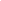 4-5 osób     - 20,00 zł3 osoby lub mniej- cena uzgadniana indywidualnieLiczebność grupy ustalona na koniec miesiąca.4.KLASYFIKACJA:a) przydział do grupy na kursie językowym prowadzonym metodą bezpośrednią następuje w oparciu o wynik przeprowadzonego testu kwalifikacyjnego wyznaczającego 1 z 6 poziomów zaawansowania. 5. PRZEBIEG NAUKI:a) Zajęcia odbędą się w dniach i godzinach ustalonych podczas pierwszego spotkania.b) Nauczyciel sumiennie przygotowuje się do zajęć i tego samego oczekuje od uczniów, którzy powinni systematycznie uczestniczyć                  w zajęciach. Kursant ma obowiązek nadrobienia zaległości, które wynikną z jego nieobecności na zajęciach.6. OPŁATY ZA KURS:a) Opłaty za kurs należy dokonać do 10-go dnia każdego miesiąca nauki, do kasy Stowarzyszenia  lub na konto: Stowarzyszenie EDUQul. Krzywoustego 184-300 LęborkRaiffeisen Polbank,  nr rachunku: 61 1750 0012 0000 0000 3575 7279,zgodnie z liczbą godzin, które się odbyły.a) Nie są zwracane pieniądze za nieobecności kursantów na zajęciach. W takim wypadku Kursant ma prawo do nadrobienia zaległości poprzez udział w zajęciach innej grupy na tym samym poziomie, o ile taka grupa została utworzona.. b) Jeżeli zajęcia nie odbędą się z naszej winy lub przyczyn od nas niezależnych (choroba lektora i inne), zostanie zorganizowane zastępstwo lub zajęcia zostaną przełożone na inny dogodny dla całej grupy termin.Oświadczam, że zapoznałem (-am) się z treścią regulaminu Kursów Językowych Stowarzyszenia EDUQ  i akceptuję jego warunki.Lębork dn. ……………………..…                                                                                                         ………………..……………………………                                                                                                                                                                                czytelny podpis Słuchacza**Lębork dn. …..………………..…                                                                                                     ……...….………..…………………………                                                                                                                                                                czytelny podpis rodzica lub opiekuna prawnego**w przypadku osób niepełnoletnich